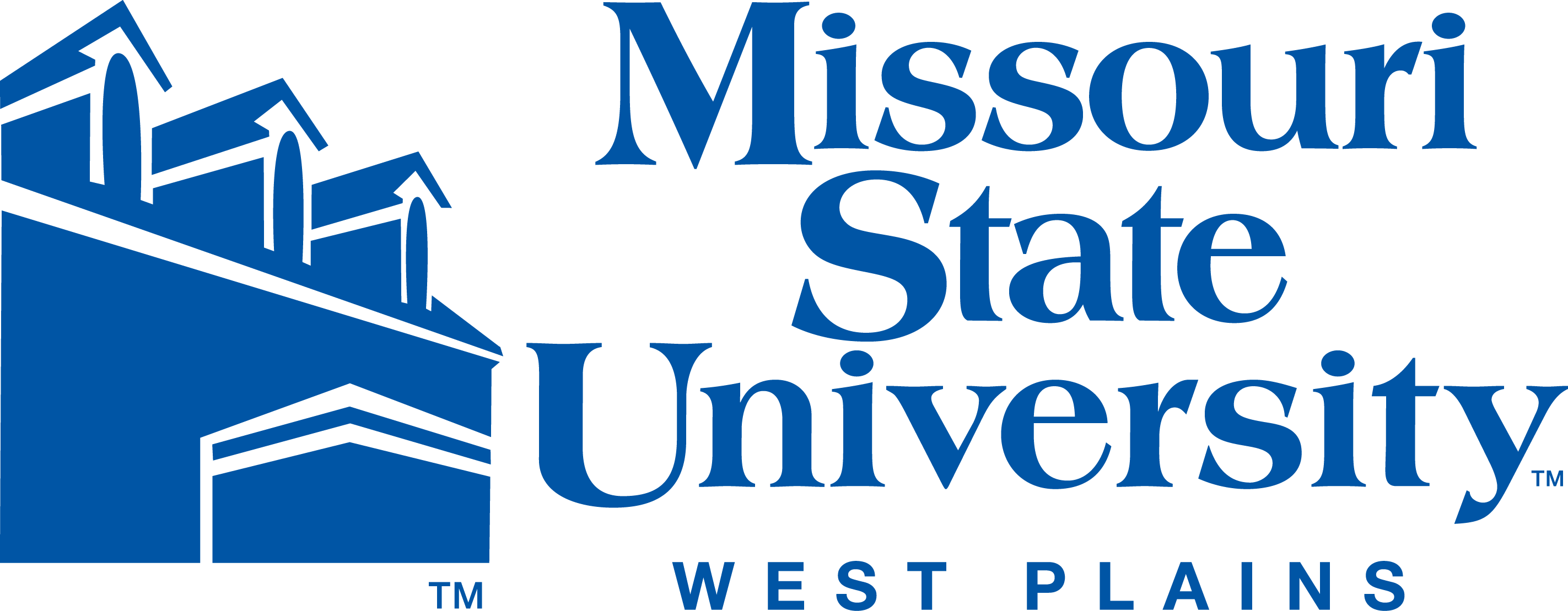 Release and Assumption of Risk StatementThis form is to be completed and signed by each participant if the organization is hosting an event that involves physical activity. Student organizations do not have to submit this form to the Office of Student Life and Development, but are asked to retain the original copy for their own records.My signature indicates that I, the participant have read and understood the following:I have voluntarily registered to participate in the specified Office of Student Life and Development activity and in consideration of being permitted to participate in such activity, I for myself and my personal representatives, heirs, next of kin, assigns, and estate, do hereby hold harmless and release, waive, discharge, and covenant not to sue the Board of Governors of Missouri State University, Missouri State University-West Plains, its Board members, officers, employees from any and all claims or liability on account of death or injury to person or property of the undersigned of any kind or nature whatsoever, arising out of, or in any way connected with the undersigned’s participation in the activity, even though the claim or liability may arise out of the negligence or carelessness on the part of MSU-West Plains, or any third person, whether foreseen or unforeseen, known or unknown.I, being the age of 18 or above, acknowledge that I desire to participate in the activity described above.  I acknowledge that I have been fully informed of the nature, scope, and demands of the activity, and that I have met all of the prerequisites required for the participation in this activity.  I realize that the activity is potentially hazardous and I should not engage in the activity unless I am alert and observant, which I represent myself to be.  I assume any and all risks associated with the activity including, but not limited to falls, personal injury, collision with other persons, the effects of the weather, and motor vehicle transportation, all such risks being known and appreciated by me.I am fully able to fulfill the physical requirements of this activity with or without accommodation.  If an accommodation is needed, please contact the Office of Student Life and Development.  I declare that I am in good physical health and believe that I am able without reservation or limiting conditions to physically withstand and cope with the indicated rigors of this activity.I hereby authorize the leader of the activity to secure such medical advice and services as may be necessary for the health and safety of myself, and I consent to release of all medical information the leader determines necessary to any medical provider, and I agree to accept financial responsibility for medical treatment.I agree that because of the close proximity within which all participants may be acting or living and the interdependency of all participants, that I will be cooperative and helpful to and with all other participants in the course and will not be disruptive of the objectives established for this activity or as may be designated by the staff or group consensus.I acknowledge that this “Release and Assumption of Risk” is intended to be as broad and inclusive as permitted by the laws of the state of Missouri and that if any portion hereof is held invalided, it is agreed that the balance, not withstanding, continues in full legal force and effect.I hereby authorize and give full consent to the Office of Student Life and Development and Missouri State University-West Plains to copyright or publish all photographs or slides in which I, the undersigned, appear while enrolled as a participant in any of their activities.  I further agree that the Office of Student Life and Development or Missouri State University-West Plains may transfer, use, or cause, to be used these photographs or slides in public displays, publications, or commercials, and advertising purposes without limitations or reservation.I, the undersigned further states that he/she has carefully read the foregoing “Release and Assumption of Risk,” knows the contents thereof, and has agreed to sign this “Release and Assumption of Risk” as his/her own free act and deed.If participant is under the age of 18, a parent or guardian must sign this waiver of liability for the minor below._______________________________		__________________________		_____________Student Signature				Legal Guardian Signature			DateI am 18 years of age or older. Please sign below._______________________________		_____________Student Signature 				Date